В целях обеспечения санитарно-эпидемиологического благополучия населения, Управление ПФР в Призерском районе прекратило прием отчетных документов индивидуального (персонифицированного) учета непосредственно от страхователей при их личном обращении.

В помещении Управления ПФР (зона поста охраны) размещен контейнер, в котором страхователи смогут оставить свои отчетные документы.

Обращаем внимание, что сроки представления отчетности по формам СЗВ-М и СЗВ-ТД за март месяц 2020 не изменились. Отчетность необходимо представить в период с 01.04.2020 года по 15.04.2020 года включительно.

Управление просит с пониманием отнестись к таким временным мерам.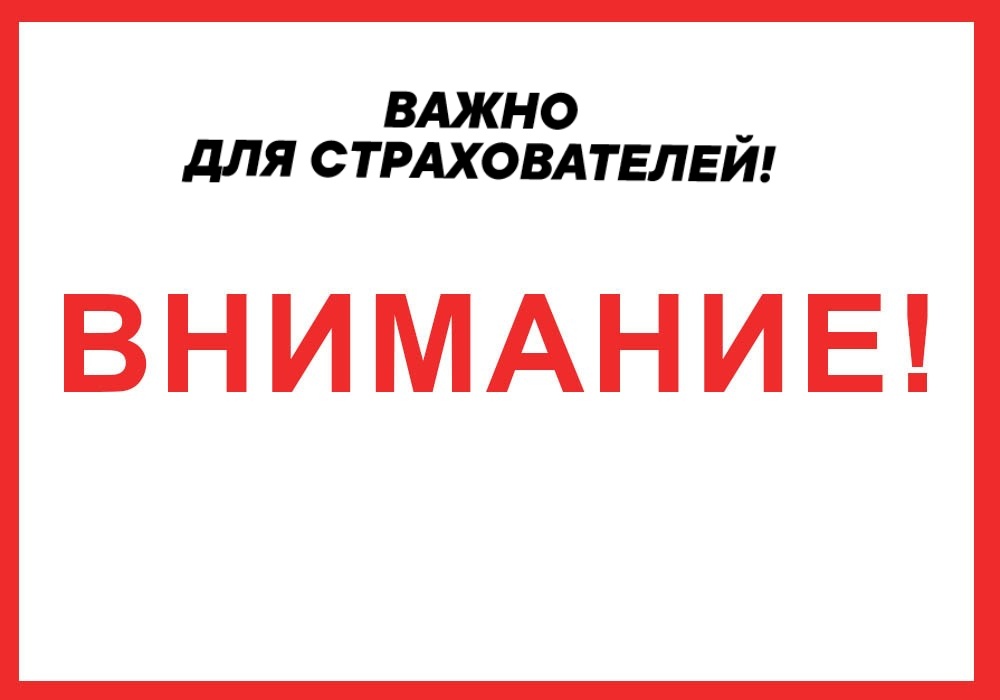 